Date: August 29, 2020								CONSTRUCTION ALERTGoodwin Bridge Scheduled Maintenance ITEMS OF INTEREST:Please be aware of upcoming Pedestrian Bridge Closure (Goodwin Bridge) starting Friday 9/4 – Sunday 9/20. Be prepared to use alternate road crossing at Massie Rd. and Emmet Street intersection during this timeframe. See map below.  ISSUED BY:Hans McInturff – Construction Manager (P) 434-297-2716© 434-906-5280PHOTOS/MAPS OF AREAS AFFECTED: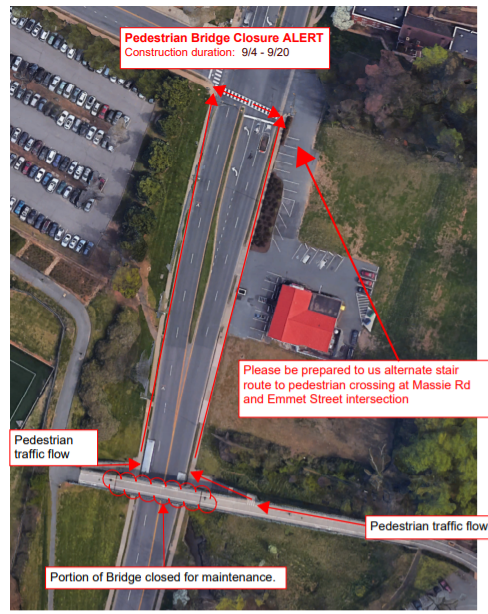 END OF ALERT